服务办理引导1、用户按照《SCCORS服务项目办理所需资料清单》完成资料准备后可前往（也可邮寄办理）成都市龙泉驿区公园路一段62号，四川省第一测绘工程院1号办公楼5楼（门牌号：1-5-13）。2、工作日上班时间：上午：08:30 — 12:00，下午：14:00 — 17:303、收件地址信息如下：地 址：成都市龙泉驿区公园路一段62号川测一院 
联系人：李飙 
电 话：135479025334、如有疑问，请拨打服务电话：028-84621550；或加QQ群:532920631/ 864194555，加群须备注单位简称及姓名。位置图：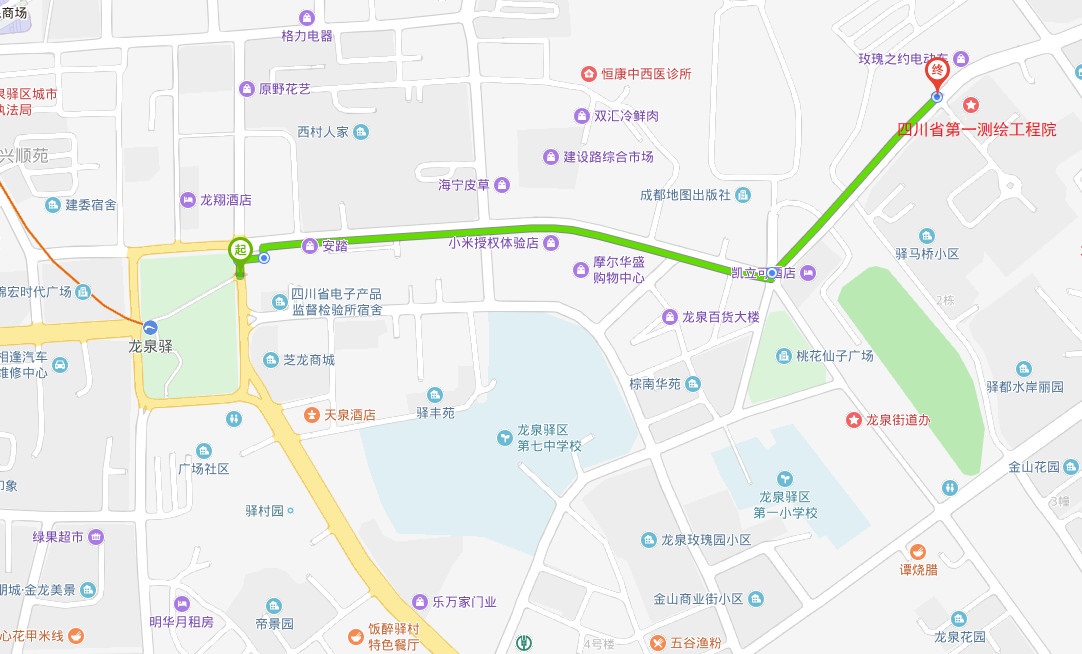 